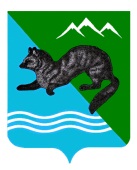 ПОСТАНОВЛЕНИЕАДМИНИСТРАЦИИ СОБОЛЕВСКОГО МУНИЦИПАЛЬНОГО РАЙОНА КАМЧАТСКОГО КРАЯянваря 2024                      с. Соболево                                                №                                                               Об утверждении Устава управления образованияи молодежной политики администрации Соболевского  муниципального района Камчатского края Руководствуясь Федеральным законом от 06.10.2003 года № 131-ФЗ  «Об общих принципах организации местного самоуправления в Российской Федерации», Федеральным законом Российской Федерации от 29 декабря 2012 года № 273-ФЗ «Об образовании в Российской Федерации», решением Думы Соболевского муниципального района от 28.05.2023 № 171 (с изменениями от 30.05.2023 3172), АДМИНИСТРАЦИЯ ПОСТАНОВЛЯЕТ:Утвердить Устав управления образования и молодежной политики администрации Соболевского муниципального района Камчатского края, согласно приложению.Врио руководителя управления образования и молодежной политики Сафоновой Анастасии Владимировне зарегистрировать в установленном законом порядке вносимые в учредительные документы изменения в Инспекции Федеральной налоговой службы по г. Петропавловску – Камчатскому.Управлению делами администрации Соболевского муниципального района опубликовать в районной газете «Соболевский вестник» и разместить на официальном сайте Соболевского муниципального района в информационно-телекоммуникационной сети Интернет.Признать утратившими силу: - постановление администрации Соболевского муниципального района от 09.06.2023 г. № 133 «Об утверждении Положения об управлении образования и молодежной политики администрации Соболевского муниципального района Камчатского края»Настоящее постановление вступает в силу после его официального опубликования (обнародования) и распространяется на правоотношения, возникшие с января 2024 года.Глава Соболевского муниципального района                            А.В. ВоровскийПриложение к постановлению          администрации Соболевского         муниципального районаот января 2024 №УСТАВУПРАВЛЕНИЯ ОБРАЗОВАНИЯ И МОЛОДЕЖНОЙ ПОЛИТИКИ АДМИНИСТРАЦИИ СОБОЛЕВСКОГО МУНИЦИПАЛЬНОГО РАЙОНА1. ОБЩИЕ ПОЛОЖЕНИЯ1.1. Настоящий Устав разработан в соответствии с действующим законодательством Российской Федерации и определяет статус, цели и предмет деятельности, задачи, функции, права, обязанности и ответственность Управления образования и молодежной политики администрации Соболевского муниципального района.1.2. Управление образования и молодежной политики администрации Соболевского муниципального района (далее - Управление) является некоммерческой организацией, созданной в организационно-правовой форме "муниципальное учреждение" в целях обеспечения реализации полномочий органов местного самоуправления в области образования и молодёжной политики, предусмотренных законодательством Российской Федерации, Камчатского края, нормативными актами администрации  Соболевского муниципального района и является учреждением казенного типа.1.3. Официальное полное наименование Управления на русском языке: Управление образования и молодежной политики администрации Соболевского муниципального района Камчатского края - муниципальное учреждение.1.4. В служебной переписке, бланках, иных реквизитах и внутренних документах допускается использование сокращенного наименования Управления.Сокращенное наименование Управления - Управление образования администрации Соболевского муниципального района.Аббревиатура наименования Управления, используемая при заполнении листков нетрудоспособности: УО СМР.1.5. Место нахождения и адрес Управления: 684200, Камчатский край, с. Соболево, пер. Центральный, д.7.1.6.  Управление является юридическим лицом, имеет печать со своим полным наименованием, штампы, бланки и иные реквизиты в соответствии с действующим законодательством Российской Федерации, лицевые счета в Управлении Федерального казначейства по Камчатскому краю, имеет самостоятельный баланс, бюджетную смету, может выступать истцом, ответчиком и иным лицом в суде, приобретать своими действиями имущественные и личные неимущественные права и нести ответственность в порядке, установленном действующим законодательством Российской Федерации и настоящим Уставом.1.7.  Управление не имеет филиалов и представительств.1.8. Собственником имущества Управления и его учредителем является Соболевский муниципальный район. Функции и полномочия учредителя, а также функции собственника имущества Управления осуществляются в порядке, установленном правовыми актами администрации Соболевского муниципального района и настоящим Уставом.1.9.  Управление обеспечивает архивное хранение документов Управления (в пределах установленных сроков), передает архивные документы в установленном порядке на постоянное хранение в архив, выдает необходимые справки и документы.2.	ЦЕЛИ, ПРЕДМЕТ ДЕЯТЕЛЬНОСТИ, ЗАДАЧИ И ФУНКЦИИ УПРАВЛЕНИЯ2.1.	Целью создания и предметом деятельности Управления в соответствии с Общероссийским классификатором видов экономической деятельности является организация деятельности органов местного самоуправления, в том числе организация:2.1.1	реализации полномочий администрации Соболевского муниципального района по решению на территории Соболевского муниципального района вопросов местного значения;2.1.2	реализации отдельных государственных полномочий, переданных в установленном порядке органам местного самоуправления Соболевского муниципального района.2.2.	Управление в соответствии с возложенными на него задачами осуществляет следующие функции:2.2.1	в сфере управления образования по образовательным вопросам, молодежной политики и спорту:2.2.1.1 организует предоставление общедоступного и бесплатного дошкольного, начального общего, основного общего, среднего общего образования по основным общеобразовательным программам в муниципальных образовательных организациях (за исключением полномочий по финансовому обеспечению реализации основных общеобразовательных программ в соответствии с федеральными государственными образовательными стандартами);2.2.1.2 организует предоставление дополнительного образования детей в муниципальных образовательных организациях;2.2.1.3 осуществляет приём заявлений, постановку на учёт и зачисление детей в муниципальные образовательные организации, реализующие основную образовательную программу дошкольного образования, а также осуществляет формирование единой базы данных детей дошкольного возраста, подлежащих обучению по образовательным программам дошкольного образования, нуждающихся в присмотре и уходе;2.2.1.4 организует досуг, отдых и занятость обучающихся, в каникулярное время;2.2.1.5 организует проведение аттестации руководящих кадров муниципальных образовательных организаций;2.2.1.6 рассматривает и представляет в установленном порядке документы к награждению, поощрению обучающихся и работников муниципальных образовательных организаций;2.2.1.7 ведет учет детей, подлежащих обучению по образовательным программам дошкольного, начального общего, основного общего, среднего общего образования, проживающих на территории Соболевского муниципального района, а также форм получения образования, определенных родителями (законными представителями) детей;2.2.1.8 осуществляет закрепление конкретных муниципальных образовательных организаций за конкретными территориями Соболевского муниципального района;2.2.1.9 участвует в разработке муниципальных программ в части:- разработки нормативов финансового обеспечения подведомственных учреждений и организаций за счет средств бюджета Соболевского муниципального района (за исключением субвенций, предоставляемых из краевого бюджета);-	разработки стратегии развития муниципальной системы образования;-	осуществления перспективного планирования развития системы, сети и контингента муниципальных образовательных организаций;2.2.1.10 обеспечивает выполнение муниципальных программ в части касающейся отрасли «Образование»;2.2.1.11 осуществляет комплексный анализ и прогнозирование тенденций развития муниципальной системы образования;2.2.1.12 осуществляет функции главного распорядителя средств бюджета Соболевского муниципального района в отношении подведомственных муниципальных казенных учреждений, а также контроль за целевым использованием бюджетных средств, финансово-хозяйственной деятельностью подведомственных муниципальных учреждений;2.2.1.13 обеспечивает выплату родителям (законным представителям) компенсации части платы, взимаемой за присмотр и уход за детьми, посещающими муниципальные образовательные организации, реализующие программы дошкольного образования;2.2.1.14 осуществляет функции муниципального заказчика по размещению муниципального заказа на поставку товаров, выполнение работ, оказание услуг для решения вопросов, отнесенных к компетенции Управления;2.2.1.15 осуществляет функции и полномочия учредителя в отношении муниципальных образовательных организаций, делегированные в соответствии с муниципальными правовыми актами в части:-	составления и утверждения бюджетной сметы муниципальных казённых образовательных организаций;- решения иных вопросов, предусмотренных Федеральным законом от 12 января 1996 года № 7-ФЗ «О некоммерческих организациях», нормативными правовыми актами Камчатского края, муниципальными актами администрации Соболевского муниципального района;  2.2.1.16 осуществляет контроль за организацией и проведением государственной итоговой аттестации обучающихся;2.2.1.17 в месячный срок принимает меры (совместно с  комиссией по делам несовершеннолетних и защите их прав и родителями (законными представителями), обеспечивающие трудоустройство  несовершеннолетнего и продолжение освоения им  образовательной программы основного общего образования по иной форме обучения;2.2.1.18 координирует деятельность образовательных учреждений по обеспечению содержания зданий и сооружений подведомственных муниципальных учреждений, по обустройству прилегающих к ним территорий; организует мероприятия по подготовке подведомственных муниципальных образовательных учреждений к новому учебному году;2.2.1.19 содействует созданию условий для обучения одаренных и талантливых детей и подростков, путем организации и проведения олимпиад и иных интеллектуальных и творческих конкурсов, физкультурных мероприятий, направленных на выявление и развитие у обучающихся интеллектуальных и творческих способностей, способностей к занятиям физической культурой и спортом, интереса к научной (научно-исследовательской) деятельности, творческой деятельности, физкультурно-спортивной деятельности, на пропаганду научных знаний, творческих и спортивных достижений;2.2.1.20 согласовывает и редактирует уставы подведомственных образовательных организаций и иных подведомственных учреждений, а также вносимые в Уставы изменения, готовит проекты постановлений администрации об утверждении Уставов; 2.2.1.21 рассматривает письма, заявления, обращения граждан, принимает меры к устранению недостатков в пределах своей компетенции;2.2.1.22 создает в установленном порядке при Управлении образования и молодежной политики общественные советы, комиссии, экспертные и рабочие группы для решения вопросов развития образования;2.2.1.23 организует в соответствии с установленным порядком проведение педагогических конференций, совещаний, семинаров и конкурсов в сфере образования;2.2.1.24 реализует отдельные государственные полномочия по организации и осуществлению деятельности по опеке и попечительству в отношении несовершеннолетних в соответствии с Законом Камчатского края от 01.04.2014 № 419 «О наделении органов местного самоуправления муниципальных образований в Камчатском крае государственными полномочиями по опеке и попечительству»;2.2.1.25 участвует в осуществлении контроля за соблюдением прав несовершеннолетних при приеме в муниципальную образовательную организацию;2.2.1.26 участвует в осуществлении мероприятий по выявлению и материальной поддержке талантливых и одаренных детей;2.2.1.27 по заявлению родителей (законных представителей) дает разрешение на прием в первый класс образовательной организации, детей, которые к началу учебного года не достигли возраста шести лет и шести месяцев, а также детей, достигших возраста старше восьми лет;2.2.1.28 разрабатывает и внедряет в практику работы образовательных организаций программ и методик, направленных на формирование законопослушного поведения несовершеннолетних;2.2.1.29 осуществляет меры по сохранности и целевому использованию муниципального имущества, закрепленного за подведомственными организациями и учреждениями; 2.2.1.30 организует планирование и проведение учебных сборов учащихся образовательных организаций;2.2.1.31 обеспечивает открытость и доступность информации о системе образования, в том числе данных официального статистического учета, касающихся системы образования и молодежной политики, данных мониторинга системы образования и молодежной политики, путем опубликования на официальном сайте администрации Соболевского муниципального района;2.2.1.32 определяет основные задачи и направления развития молодежной политики в Соболевском муниципальном районе, осуществляет координацию по вопросам физической культуры, спорта и молодежной политики со структурными подразделениями администрации Соболевского муниципального района, учреждениями и организациями всех форм собственности;2.2.1.33 обеспечивает открытость и доступность информации по вопросам физической культуры, спорта и молодежной политики, в том числе данных официального статистического учета, касающихся физической культуры и спорта, данных мониторинга системы физической культуры и спорта, путем опубликования на официальном сайте; 2.2.1.34 реализует муниципальную политику в сфере физической культуры, спорта и молодежной политики в Соболевском муниципальном районе;2.2.1.35 определяет основные задачи и направления развития физической культуры и спорта в Соболевском муниципальном районе, разрабатывает и реализует муниципальные программы развития физической культуры и спорта, ведомственные целевые программы в сфере физической культуры и спорта;2.2.1.36 проводит комплексный анализ и прогнозирование развития сферы физической культуры, спорта и молодежной политики в Соболевском муниципальном районе;2.2.1.37 организует проведение мероприятий, направленных на формирование гражданской активности и патриотического воспитания, поддержку детского и молодежного движения, молодежных инициатив, интеллектуальное и творческое развитие молодежи, организацию досуга молодежи, профилактику асоциальных проявлений в молодежной сфере, пропаганду здорового образа жизни;2.2.1.38 осуществляет анализ и прогнозирование тенденций развития сферы молодежной политики на территории Соболевского муниципального района;2.2.1.39 организует работу по развитию инфраструктуры для патриотического воспитания детей, участвует в проведении заседаний координационного совета патриотическому воспитанию детей и молодежи; 2.2.1.40 организует и проводит муниципальные официальные физкультурные и спортивные мероприятия;2.2.1.41 устанавливает порядок проведения муниципальных официальных физкультурных и спортивных мероприятий; 2.2.1.42 утверждает и реализует календарный план официальных физкультурных мероприятий и спортивных мероприятий в Соболевском муниципальном районе, в том числе включающих в себя физкультурные мероприятия и спортивные мероприятия по реализации Всероссийского физкультурно-спортивного комплекса "Готов к труду и обороне" (далее - комплекс ГТО);2.2.1.43 содействует развитию массового спорта, спорта высших достижений;2.2.1.44 организует развитие национальных видов спорта, в том числе, устанавливает порядок проведения спортивных мероприятий по национальным видам спорта, развивающимся в Камчатском крае;2.2.1.45 осуществляет реализацию мер по развитию физической культуры и спорта инвалидов, лиц с ограниченными возможностями здоровья, адаптивной физической культуры и адаптивного спорта в Соболевском муниципальном районе;2.2.1.46 осуществляет пропаганду и поддержку массовой физической культуры, спорта, здорового образа жизни, основ знаний о физической культуре и спорте, участвует в обеспечении выпуска телерадиопрограмм и кинофотоматериалов по этой тематике;2.2.1.47 обеспечивает реализацию комплекса ГТО;2.2.1.48 осуществляет в установленном порядке сбор, обработку и предоставление статистической отчетности в сфере физической культуры, спорту и молодежной политики;2.2.1.49 осуществляет меры по поддержке и развитию добровольчества (волонтерства); 2.2.1.50 организует прием граждан, обеспечивает своевременное и полное рассмотрение устных и письменных обращений граждан, принятие по ним решений и направление ответов заявителям в установленный законодательством Российской Федерации срок;2.2.1.51 издает приказы по вопросам установленной сферы деятельности Управления образования и молодежной политики, за исключением вопросов, правовое регулирование которых в соответствии с федеральным законодательством и законодательством Камчатского края осуществляется исключительно законами Камчатского края. 3.	СТРУКТУРА УПРАВЛЕНИЯ3.1. Структуру Управления определяет его руководитель на основании приказа Управления. Отделы, отделения и группы Управления не являются юридическими лицами и возглавляются начальниками, назначаемыми на должность и освобождаемыми от должности руководителем Управления.3.2. Структура и штатное расписание Управления разрабатываются в пределах выделенных бюджетных ассигнований и численности сотрудников и утверждаются приказом Управления. 3.3. Руководитель Управления несет персональную ответственность за реализацию возложенных на Управление задач, полномочий и функций.3.4.  Структура Управления состоит из отделов, отделений и групп:- Отдел по образовательным вопросам, молодежной политике и спорту - Отделение бухгалтерского учета и отчетности;- Группа экономического анализа.3.5. Работники структурных подразделений Управления замещают должности муниципальной службы и должности, не относящиеся к должностям муниципальной службы.3.6. Отдел, отделение и группа Управления не являются юридическими лицами, подчиняются непосредственно начальнику Управления на основании утвержденных им положений.3.7. Порядок внесения изменений и дополнений в Устав Управления.3.8. Устав Управления утверждается постановлением администрации Соболевского муниципального района.3.9. Изменения и дополнения, вносимые в Устав Управления, оформляются единым документом, утверждаются постановлением администрации Соболевского муниципального района. 3.10. Устав Управления, а также все изменения и дополнения, вносимые в него, подлежат государственной регистрации в порядке, установленном законодательством Российской Федерации.3.11. Положения об отделах, отделениях и группах Управления утверждаются руководителем Управления.4.	ПРАВА И ОБЯЗАННОСТИ УПРАВЛЕНИЯ4.1. Для достижения целей, указанных в настоящем Уставе, Управление имеет право:4.1.1 запрашивать и получать от органов государственной власти, органов местного самоуправления и организаций материалы, необходимые для решения вопросов, входящих в компетенцию Управления;4.1.2 привлекать к решению задач, стоящих перед Управлением (как на возмездной, так и на безвозмездной основе) профильных специалистов, работающих в иных организациях (в том числе научных);4.1.3 быть абонентом государственных и негосударственных информационных систем;4.1.4 проводить совещания, семинары и иные мероприятия организационно-консультативного характера по вопросам, входящим в компетенцию Управления;4.1.5 в пределах утвержденной сметы и имеющихся в распоряжении денежных средств заключать муниципальные контракты с хозяйствующими субъектами (независимо от организационно-правовой формы) о приобретении материальных ценностей, выполнении работ и оказании услуг по вопросам, входящим в компетенцию Управления;4.1.6 планировать свою деятельность и определять перспективы развития Управления по согласованию с органом, осуществляющим функции и полномочия учредителя Управления;4.1.7 осуществлять приносящую доход деятельность в порядке, установленном действующим законодательством;4.1.8 совершать иные действия для достижения целей, указанных в пункте 2.1 настоящего Устава.4.2. Управление обязано:4.2.1 обеспечивать выполнение муниципального задания на оказание муниципальных услуг, в случае принятия решения о его установлении;4.2.2 в соответствии с законодательством Российской Федерации нести ответственность за нарушение принятых им обязательств, а также за нарушение бюджетного законодательства Российской Федерации;4.2.3 обеспечивать своевременно и в полном объеме выплату работникам Управления заработной платы в соответствии с законодательством Российской Федерации;4.2.4 обеспечивать работникам Управления безопасные условия труда и нести ответственность в установленном порядке за вред, причиненный их здоровью и трудоспособности в период исполнения ими трудовых обязанностей;4.2.5 нести ответственность за обеспечение целевого использования бюджетных средств и принимать меры по возмещению или возврату в бюджет муниципального района использованных нецелевым образом средств, в полном объеме;4.2.6 обеспечивать в установленном действующим законодательством порядке исполнение судебных решений;4.2.7 вести статистическую отчетность, отчитываться о результатах деятельности в соответствующих органах в порядке и сроки, установленные законодательством Российской Федерации;4.2.8 выполнять установленные мероприятия по гражданской обороне и мобилизационной подготовке в соответствии с законодательством и муниципальными правовыми актами муниципального района;4.2.9 обеспечивать организацию и ведение делопроизводства Управления в соответствии с установленными требованиями;4.2.10 обеспечивать архивное хранение своих документов (в пределах установленных сроков), передавать архивные документы в установленном порядке на постоянное хранение в государственный архив, выдавать необходимые справки и иные документы;4.2.11 исполнять иные обязанности, предусмотренные действующим законодательством и муниципальными правовыми актами Соболевского муниципального района.5.	ОРГАНИЗАЦИЯ ДЕЯТЕЛЬНОСТИ И ФУНКЦИИ УПРАВЛЕНИЯ5.1. Органами управления Управлением являются:5.1.1 орган, осуществляющий функции и полномочия учредителя Управления;5.1.2 руководитель Управления.5.2. Функции и полномочия учредителя Управления осуществляются администрацией Соболевского муниципального района.5.3. Администрация Соболевского муниципального района:5.3.1 назначает на должность руководителя Управления и прекращает его полномочия, заключает, изменяет и прекращает трудовой договор с руководителем Управления;5.3.2 осуществляет финансовое обеспечение деятельности Управления, в том числе выполнения муниципального задания в случае его утверждения;5.3.3 согласовывает, с учетом установленных требований, распоряжение имуществом Управления, в том числе передачу его в аренду;5.3.4 осуществляет контроль за деятельностью Управления в соответствии с законодательством Российской Федерации;5.3.5 применяет к руководителю Управления меры поощрения, а также, в случае необходимости, меры дисциплинарного воздействия в соответствии с законодательством;5.3.6 решает вопросы предоставления отпусков руководителю Управления;5.3.7 осуществляет иные функции и полномочия учредителя, установленные федеральными законами и нормативными правовыми актами.5.4. Управление возглавляет руководитель Управления, являющийся должностным лицом местного самоуправления. Наименование должности руководителя Управления устанавливается администрацией Соболевского муниципального района в соответствии с законодательством Российской Федерации, Камчатского края и муниципальными правовыми актами Соболевского муниципального района.5.4.1 на время отсутствия руководителя Управления (отпуск, командировка, болезнь и т.д.)  его должностные обязанности, в части руководства Управлением в полном объеме, исполняет осуществляет иное должностное лицо назначенное Руководителем управления образования и молодежной политики на основании приказа, которое несет ответственность за надлежащее исполнение возложенных на Управление образования и молодежной политики задач и функций.  5.5. Руководитель Управления действует на основе законодательства Российской Федерации, правовых актов администрации Соболевского муниципального района, настоящего Устава и в соответствии с заключенным с ним трудовым договором.5.6. К компетенции руководителя Управления относятся вопросы осуществления текущего руководства деятельностью Управления, за исключением вопросов, отнесенных законодательством, муниципальными правовыми актами, настоящим Уставом к компетенции органа, осуществляющего функции и полномочия учредителя Управления.5.7. Руководитель Управления по вопросам, отнесенным к его компетенции, действует на принципах единоначалия.5.8. Руководитель Управления должен действовать в интересах представляемого им Управления добросовестно и разумно.5.9. Руководитель Управления:5.9.1 действует без доверенности от имени Управления, представляет его интересы в государственных органах, органах местного самоуправления, судебных органах, иных организациях;5.9.2 подписывает документы, исходящие от имени Управления;5.9.3 в пределах и порядке, установленных законом и настоящим Уставом, распоряжается имуществом Управления;5.9.4 выдает доверенности от имени Управления на право представления его интересов;5.9.5 открывает в установленном порядке лицевые счета Управления в органах казначейства;5.9.6 структура и штатное расписание Управления разрабатываются в пределах выделенных бюджетных ассигнований и численности сотрудников и утверждаются приказом Управления. Руководитель Управления несет персональную ответственность за реализацию возложенных на Управление задач, полномочий и функций;5.9.7 обеспечивает составление бюджетной сметы Управления и представление ее на утверждение в установленном порядке;5.9.8 обеспечивает исполнение Управлением бюджетной сметы;5.9.9 обеспечивает составление и утверждение в установленном порядке бухгалтерской отчетности Управления;5.9.10 принимает на работу и увольняет с работы работников Управления, заключает с ними трудовые договоры;5.9.11 определяет функциональные обязанности работников Управления (в том числе своих заместителей), утверждает их должностные инструкции, контролирует их деятельность, применяет к ним меры поощрения и взыскания;5.9.12 в пределах своей компетенции издает приказы и дает указания, обязательные для всех работников Управления;5.9.13 заключает договоры с работниками, не являющимися штатными сотрудниками Управления;5.9.14 заключает от имени Управления сделки, не противоречащие действующему законодательству и настоящему Положению;5.9.15 обеспечивает рассмотрение обращений (в том числе жалоб и заявлений) юридических и физических лиц в порядке, установленном действующим законодательством;5.9.16 осуществляет иные полномочия, установленные законодательством, настоящим Уставом и заключенным трудовым договором.5.10. Руководитель Управления подлежит аттестации в установленном порядке.5.11. Руководитель Управления в установленном порядке и сроки отчитывается о деятельности Управления.5.12. Руководитель Управления несет персональную ответственность за невыполнение (некачественное выполнение) возложенных на него обязанностей.6.	ИМУЩЕСТВО УПРАВЛЕНИЯ И ФИНАНСОВОЕ ОБЕСПЕЧЕНИЕ ЕГО ДЕЯТЕЛЬНОСТИ6.1. Источниками формирования имущества Управления в денежной и иных формах являются:6.1.1 денежные средства, полученные Управлением в порядке бюджетного финансирования;6.1.2 имущество, в установленном порядке закрепленное за Управлением на праве оперативного управления;6.1.3 иные источники, не запрещенные действующим законодательством Российской Федерации.6.2. Имущество Управления закрепляется за ним на праве оперативного управления в соответствии с Гражданским кодексом Российской Федерации. Собственником имущества Управления является городской округ.6.3. Управление владеет, пользуется имуществом, закрепленным за ним на праве оперативного управления, в пределах, установленных законом, в соответствии с целями своей деятельности, назначением этого имущества и, если иное не установлено законом, распоряжается этим имуществом с согласия собственника этого имущества.6.4. При осуществлении права оперативного управления имуществом Управление обязано:6.4.1 эффективно использовать имущество;6.4.2 обеспечивать сохранность и использование имущества строго по целевому назначению;6.4.3 не допускать ухудшения технического состояния имущества (за исключением ухудшений, связанных с нормативным износом имущества в процессе эксплуатации).6.5. Имущество Управления, закрепленное за ним на праве оперативного управления, может быть изъято полностью или частично собственником имущества в случаях, предусмотренных законодательством.6.6. Управление не имеет права предоставлять и получать кредиты (займы), приобретать ценные бумаги.6.7. Управление не вправе совершать сделки, возможными последствиями которых является отчуждение или обременение имущества, закрепленного за ним, или имущества, приобретенного за счет средств, выделенных Управлению из бюджета муниципального района.6.8. Управление осуществляет операции с бюджетными средствами через лицевые счета, открытые ему в соответствии с Бюджетным кодексом Российской Федерации.6.9. Управление отвечает по своим обязательствам находящимися в его распоряжении денежными средствами. При недостаточности указанных денежных средств субсидиарную ответственность по обязательствам Управления несет собственник его имущества.6.10. Финансовое обеспечение деятельности Управления осуществляется за счет средств бюджета муниципального района и на основании сметы, утвержденной в установленном порядке.6.11. Расходование денежных средств производится Управлением в порядке, установленном бюджетным законодательством Российской Федерации и иными нормативными правовыми актами, регулирующими бюджетные правоотношения.6.12. Заключение и оплата Управлением муниципальных контрактов осуществляется в пределах доведенных Управлению лимитов бюджетных обязательств, если иное не установлено Бюджетным кодексом Российской Федерации, и с учетом принятых и неисполненных обязательств.7.	РЕОРГАНИЗАЦИЯ И ЛИКВИДАЦИЯ УПРАВЛЕНИЯРеорганизация или ликвидация Управления, распоряжение имуществом ликвидированного Управления осуществляется в порядке и форме, установленных законодательством Российской Федерации и нормативными правовыми актами администрации Соболевского муниципального района.